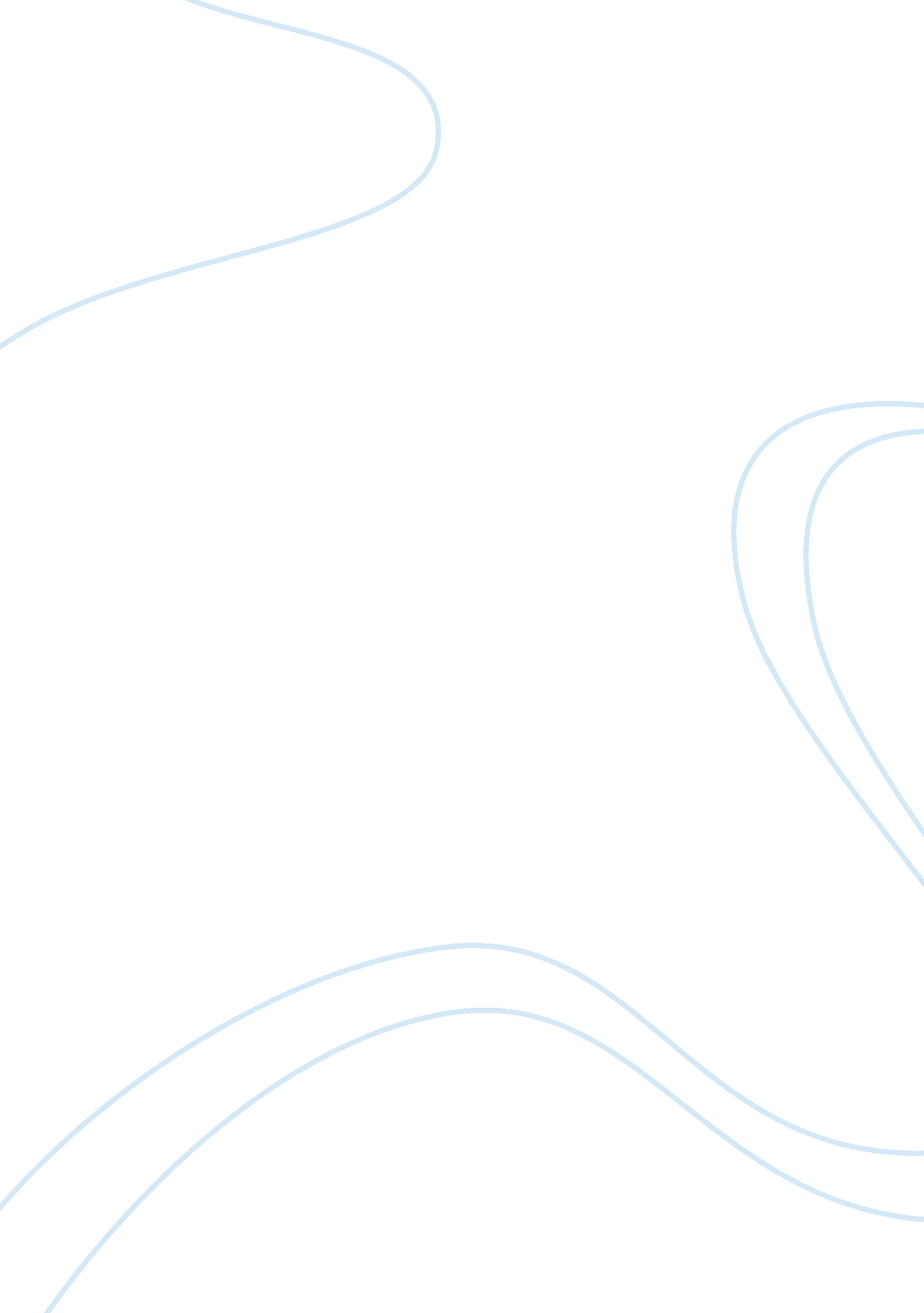 Advantages of old age homes.docx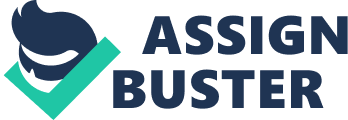 Advantages of Old age Homes 1. Old age homes are meant for senior citizens who are unable to stay with their families or are destitute. These old age homes have special medical facilities for senior citizens such as mobile health care systems, ambulances, nurses and provision of well-balanced meals. So they can live a healthy life. 2. Good services and good behaviour of the staff, food being palatable and wholesome are the main advantage of old age homes. 3. Apart from food, shelter and medical amenities, old age homes also provide yoga classes to senior citizens. Old age homes also provide access to telephones and other forms of communication so that residents may keep in touch with their loved ones. 4. The entertainment and library facilities are also available for the sole purpose of the senior citizens. 5. For older people who have nowhere to go and no one to support them, old age homes provide a safe haven. These homes also create a family like atmosphere among the residents. Senior citizens experience a sense of security and friendship when they share their joys and sorrows with each other. 6. In old age homes, old people have a lot of free time, so they can utilize it creatively. 7. They usually do not have to work in an old age home to earn and do not have lot of duties to perform. 8. They can also pursue any hobbies in a very peaceful atmosphere. 9. - They don't have big expectations. They do not have to spend money a lot. 10. They have the freedom to pursue and participate in religious activities. 11. - Old people live peacefully and slowly. Old people can live peacefully and healthily in an old age home. 12. Old age homes provides the much needed comfort, solace and companionship of age- mates and the freedom to pursue their own activities without constraints. You might have loads of advantages to dispose off your parents but if they had imagined the advantages to let you grow up in the streets, th 